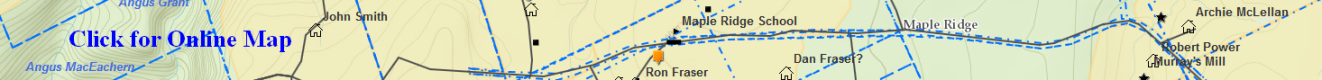 W_A-424– (Eigg Mountain Settlement History)Probate file for John MacEachern son of John Red MacEachern, the pioneer. He was listed as John MacEachern "Senior" living at "Back Settlement McCara's Brook". There was no date when the will was written but it was "proved approved and registered (only)" on April 19, 1870. Sons Donald and Hugh get land - no description of where it is -  and son Angus gets money. There was a daughter Sarah - Rankin says she married Ronald MacGillivray - and John's wife - not named. Very little in the probate file other than the will. File found at www.familysearch.org page 417/433 in estate files, 1868-1870, no A402 – A425.“I give and bequeath to my son Donald McEachern one hundred acres of land to be laid off from the west side of the lot of land I now own and occupy. And to my son Hugh McEachern I give and bequeath the remaining or eastern part of my said lot…I give and bequeath to my son Angus McEachern the sum of forty pounds twenty pounds of which shall be paid by each of my two sons Donald and Hugh…I also give and bequeath to my daughter Sarah McEachern one cow and four sheep to be kept in good condition by my said son Hugh and to my beloved wife two cows and five head of sheep during her natural life. I further will and ordain that my said son Hugh shall from time provide for his mother sufficient meat, drink and lodging…”Probate file for John stated that son Angus MacEachern lived at Summerville.Witnesses were Ranald McDonald and Angus MacEachern. John MacEachern could not write so signed his will with a mark.